Unser Campingplatz steht mitten im Auenwald und direkt am Ufer der Saale. Sportfreunde des „Motorboot-Sportvereins Wasserwandern“ haben in fleißiger Arbeit dieses idyllische Fleckchen hergerichtet. Es soll der Erholung dienen.Ruhe und Ordnung sollten deshalb für jeden an erster Stelle stehen. Beachten Sie bitte die Zeit der Mittagsruhe von 13 bis 15 Uhr. Mit Rücksicht auf andere Gäste lassen Sie aus Ihrem Radio keine „Kofferheule“ werden. Auch gedämpfte Musik dient der Entspannung. Ebenso sollte am Abend gegen 22 Uhr daran gedacht werden, dass einige Menschen zeitig schlafen gehen.Halten Sie den Campingplatz und das Umfeld sauber. Für Hausmüll und Kunststoffabfälle stehen im Bereich des Vereinshauses Behälter bereit. Für die Entsorgung von weiteren recycelbaren Abfällen (Flaschen, Gläser, Papier) nutzen Sie bitte die Iglus außerhalb des MBSV-Geländes. Wir zeigen Ihnen gern, wo sich diese befinden, sprechen Sie uns bitte an. Das Angeln zwischen Booten bzw. in ihrer unmittelbaren Nähe ist aus Sicherheitsgründen und zur Vermeidung von Beschädigungen an Booten untersagt. Für Schäden an Booten haftet der Verursacher. Werfen Sie bitte keine Gegenstände in die Saale!Wenn Sie unsere Gäste sind, wollen wir Sie nicht von den Bootsstegen fernhalten – aber bitte „Eltern haften für ihre Kinder“.Wir wünschen unseren Gästen einen erholsamen Aufenthalt!Für Hundebesitzer gilt!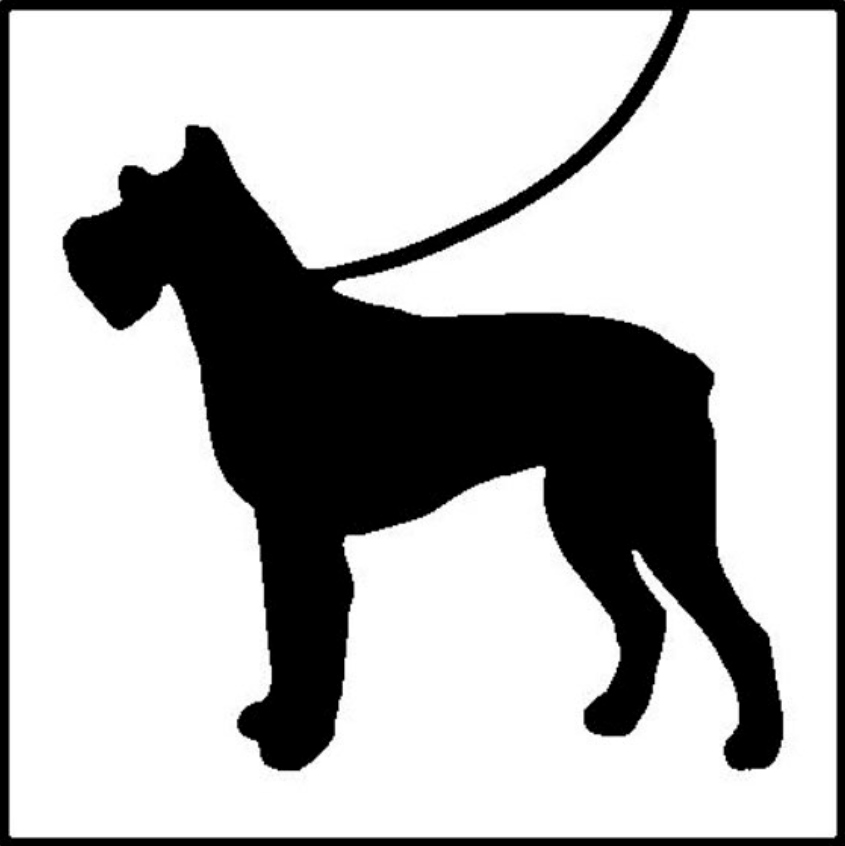 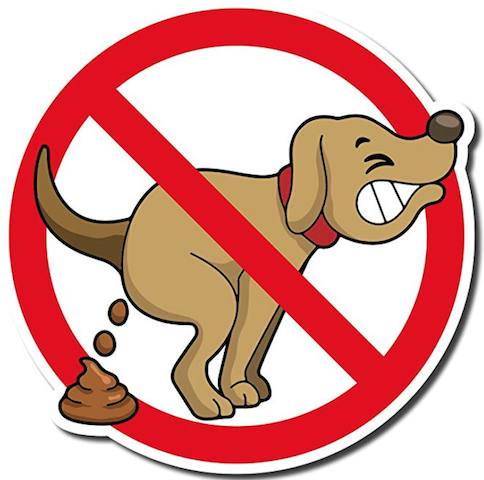 